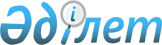 Об утверждении объемов бюджетных средств на субсидирование развития семеноводства на 2022 годПостановление акимата Карагандинской области от 15 марта 2022 года № 15/02. Зарегистрировано в Министерстве юстиции Республики Казахстан 28 марта 2022 года № 27237.
      В соответствии с Законом Республики Казахстан "О местном государственном управлении и самоуправлении в Республике Казахстан", приказом Министра сельского хозяйства Республики Казахстан от 30 марта 2020 года № 107 "Об утверждении Правил субсидирования повышения урожайности и качества продукции растениеводства" (зарегистрирован в Реестре государственной регистрации нормативных правовых актов за № 20209) акимат Карагандинской области ПОСТАНОВЛЯЕТ:
      1. Утвердить объемы бюджетных средств на субсидирование развития семеноводства на 2022 год согласно приложению к настоящему постановлению.
      2. Контроль за исполнением настоящего постановления возложить на курирующего заместителя акима области.
      3. Настоящее постановление вводится в действие со дня его первого официального опубликования. Объемы бюджетных средств на субсидирование развития семеноводства по каждой категории субсидируемых семян на 2022 год
      Сноска. Приложение – в редакции постановления акимата Карагандинской области от 17.08.2022 № 53/02 (вводится в действие со дня его первого официального опубликования).
					© 2012. РГП на ПХВ «Институт законодательства и правовой информации Республики Казахстан» Министерства юстиции Республики Казахстан
				
      Аким Карагандинской области

Ж. Қасымбек
Приложение
к постановлению акимата
Карагандинской области
от 15 марта 2022 года
№ 15/02
№ 
Категории субсидируемых семян
Объемы бюджетных средств, тысяч тенге
1
Оригинальные семена
3 780
2
Элитные семена
308 415
3
Семена первой репродукции
205 577
4
Семена гибридов первого поколения
7 018
Итого
Итого
524 790